Протокол встречи с студентов с руководством(зав каф, деканом)21 октября 2022 года профессорско-преподавательский состав кафедры медицинских наук ЭМФ принял участие в онлайн-встрече со студентами 1 курса. На встрече заведующий кафедрой, доцент Р. А. Исмаилова поздравила студентов и пожелала им успехов в учебе. Они показали видеоролики об ОшГУ, факультете международной медицины, дали краткую информацию о кафедре. Затем последовало обсуждение в форме вопросов и ответов, а во время встречи студенты смогли получить полезную для себя информацию.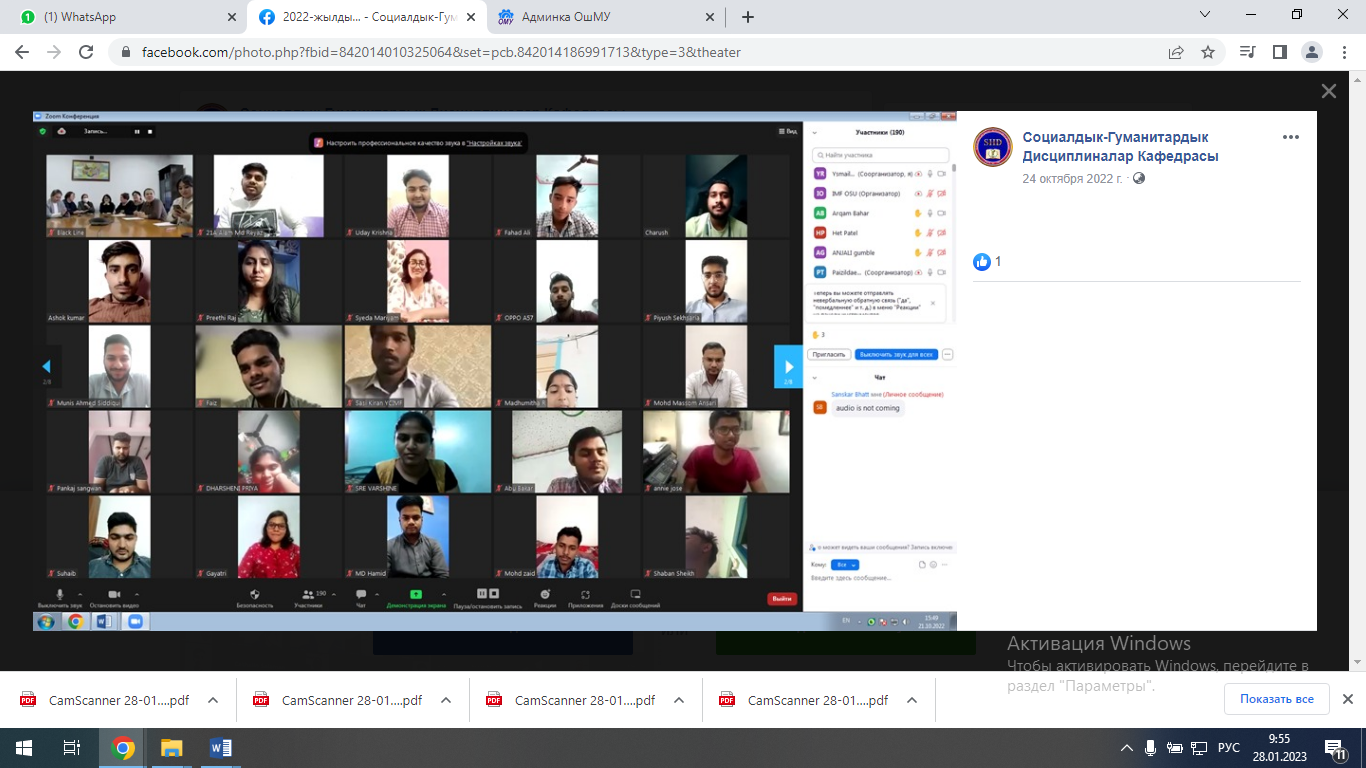 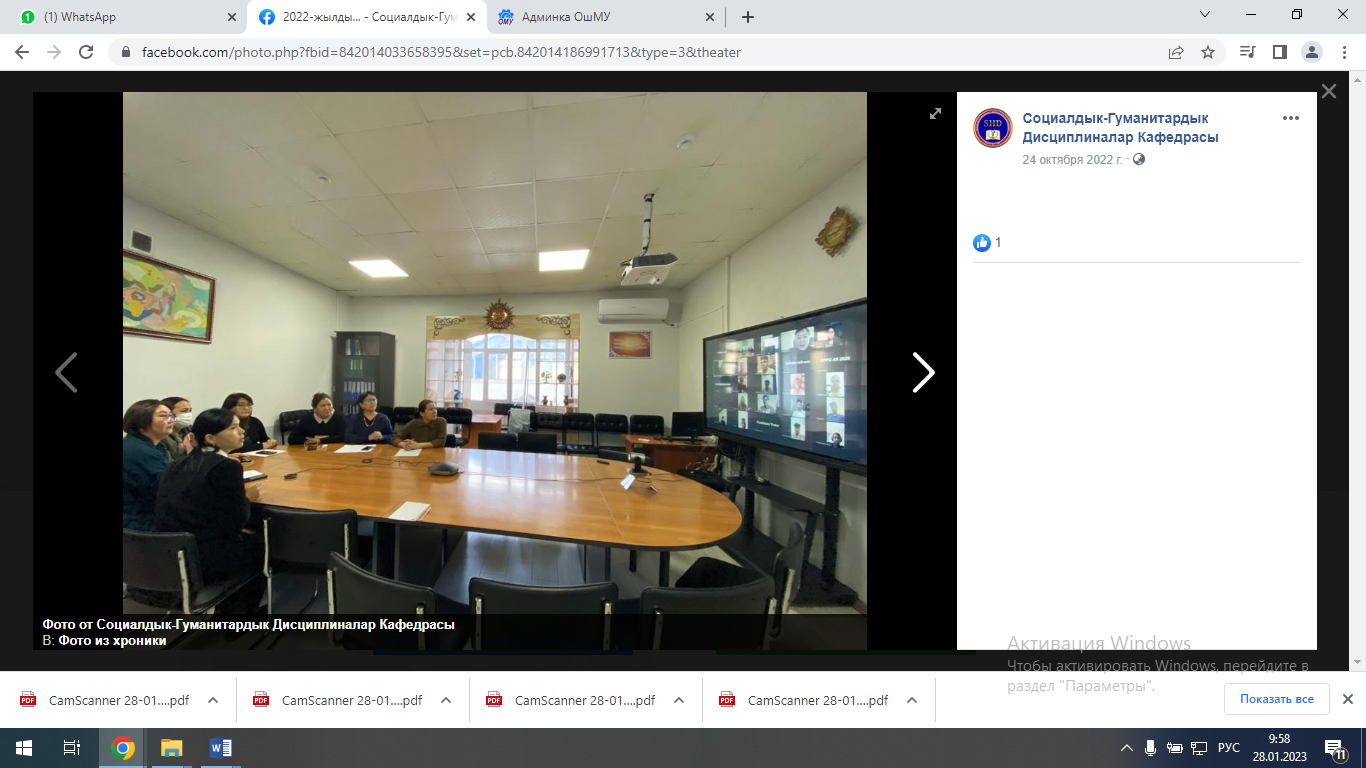 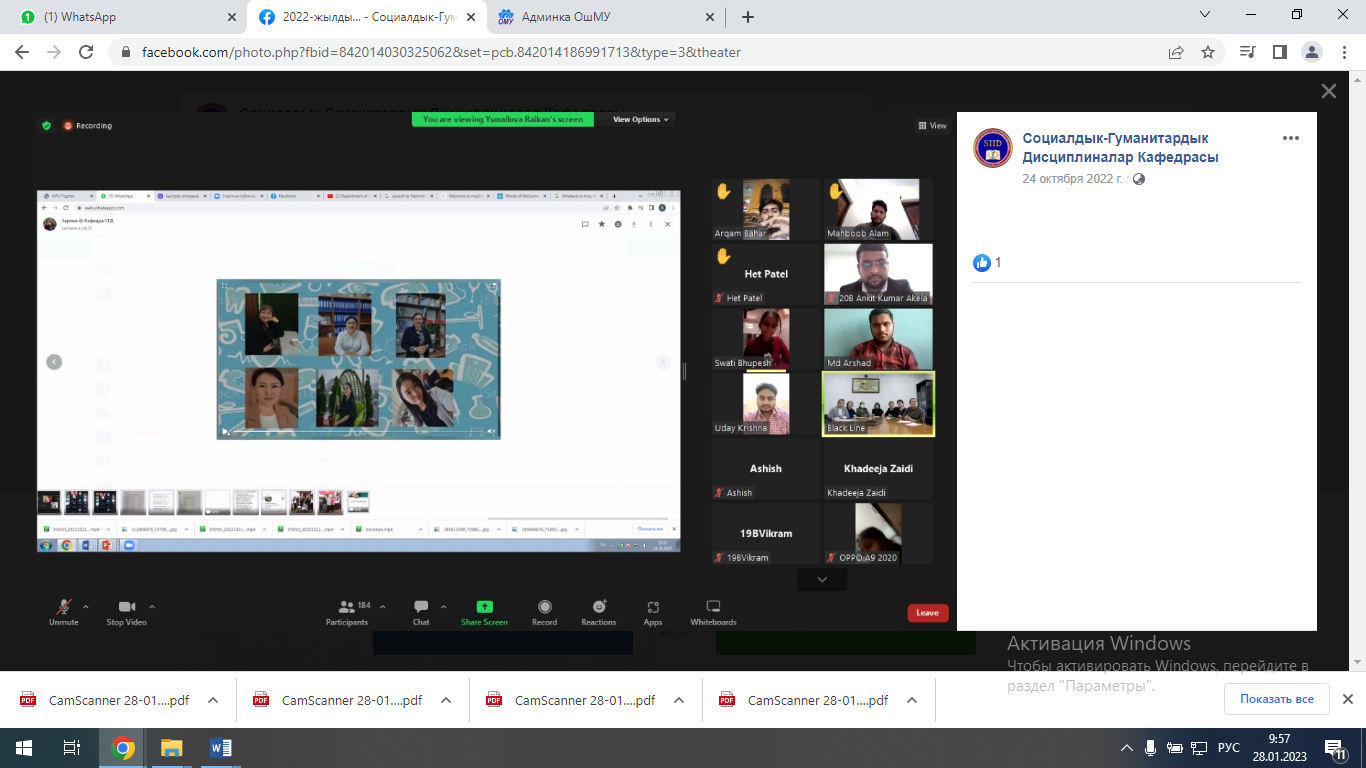 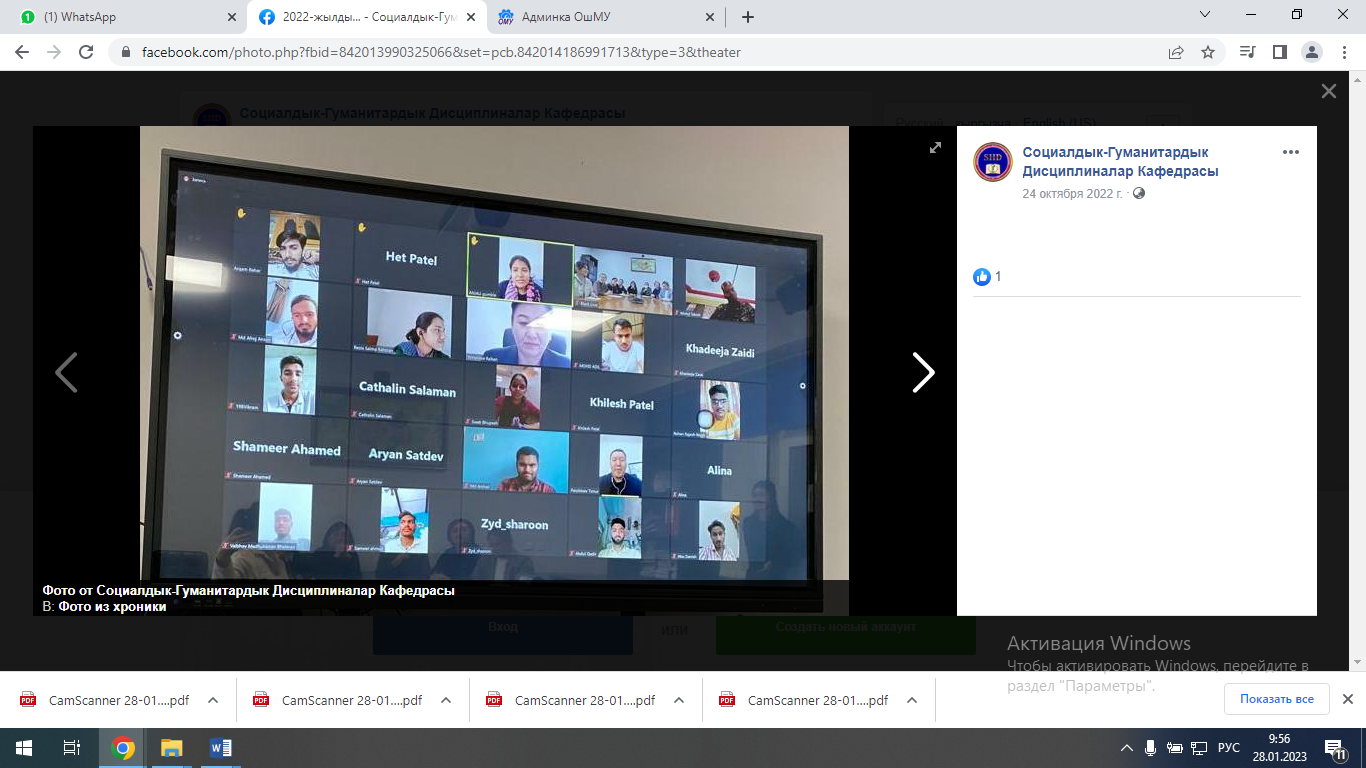 